"Till There Was No Remedy"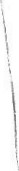 The Divided Kingdom Pt. 2Judah: Amaziah To ZedekiahIsrael: Jeroboam Il To HosheaPlease read each section before coming to class each time.Quarter 7 of 13DateDayTitleText4/3/2019WednesdayIntroductionSee Summary and Review doc, numerous passages4/7/2019SundayNo classMeeting4/10/2019WednesdayJonahJonah 1-44/14/2019SundayDeath of Amaziah, Intro to Amos2 Kings 14; 2 Chron. 264/17/2019WednesdayAmos the ProphetAmos 1-94/21/2019SundayProphecy of HoseaHosea 1-144/24/2019WednesdayDeath of Jeroboam Il	2 Kings	14-15; 2 Chr. 26; Amos 7; Isaiah 64/28/2019SundayIsaiahIsaiah 1-205/1/2019WednesdayIsaiah 21-39Isaiah 21-295/5/2019SundayIsaiah 40-66Isaiah 40-665/8/2019WednesdayJotham2 Kings 15; 32-38; 2 Chr. 26-275/12/2019SundayBeginning of Captivity , Israel2 Kings 15-16; 1 Chr. 5, 27-28; Isaiah 95/15/2019WednesdayAhaz Continues His Wickedness2 Kings 15-16; 2 Chr. 28-305/19/2019SundayAssembly Destroys Idols of the Land2 Kings 17-18; 2 Chr. 315/22/2019WednesdayJudah Alone2 Kings 18-20; 2 Chr. 28-32; Isaiah 22, 36-395/26/2019SundaySickness of Hezekiah2 Kings 20; 2 Chr. 32; Isaiah 38-395/29/2019WednesdayManasseh2 Kings 21; 2 Chr. 33-346/2/2019SundayProphet Zephaniah, Intro to JeremiahBook of Zephaniah6/5/2019WednesdayJeremiahJeremiah 1-206/9/2019SundayNahum2 Kings 22; 2 Chr. 34; Book of Nahum6/12/2019WednesdayCovenant Renewed with Jehovah2 Kin 23; 2 Chr. 34-366/16/2019SundayHabakkuk2 Kings 23-24; 2 Chr. 366/19/2019WednesdayThe First Invasion2 Kings 23-24; 2 Chr. 36; Dan 1; Jer. 25, 35-366/23/2019SundayJehoiakim's Last Days2 Kings 24-25; 2 Chr. 36; Jer. 24, 27-306/26/2019WednesdayThe Fall of Jerusalem	2 Kings 24-25; 2 Chr. 36; Jer. 21,32, 34, 37, 38 39, 40-44, 52; 	Ezek 21,24,336/30/2019SundayReview